June 3rd, 2021 Conference “HR Superheroes:We Strategize, We Innovate, We Engage, We Inspire”Snake River Chapter of SHRMPO Box 2312Twin Falls, ID 83303Dear Colleague:The Snake River Chapter for Human Resources is hosting its Annual Conference in February. Our theme for the conference will be HR Superheroes: We Strategize, We Innovate, We Engage, We Inspire. We are sending you this announcement to invite you to participate in the Trade Show at the conference or Participate as a Sponsor for the Event. We expect to have over 75 - 100 participants.  This will allow vendors the opportunity to meet many of Magic Valley employers and employees. The conference will be June 3rd and located at the College of Southern in the Fine Arts Building. The Conference will run from 8:00 am to 5:00 pm. Vendor set up will take place at 7:00 am.  There are a limited number of booth spaces available and they will go fast, so submit your confirmation early by completing and emailing or faxing the enclosed form.  Exhibitors will need to bring their own display supplies. A table, tablecloth and two chairs will be provided (unless you enter at the bronze level).  We are looking at the option of changing buildings so that we can better spread out and provide some much needed COVID space. In addition, during the conference, we will be hosting vendor prize drawings. Vendors are encouraged to donate prizes that will be included in the prize drawings during the conference. Light refreshments will be offered in designated areas during breaks at the conference. If you wish to host a refreshment break, your vendor Trade Show fee is included in the sponsorship. The CSI culinary school has a great bakery with some very tasty snacks that you could use and would qualify as a tax break. Be sure to mark the appropriate box when you register if you would like to donate a prize or host refreshments. To make the most of the prize donation, we will have forms submitted by participants that will include a place for them to list their business and contact information. If you are interested in participating, please email Rebekah Yancey at ryancey@glanbia.com. Or you can at 208-420-5325. Deadline for registration is May 10th, 2021 (or until space runs out).SPONSORSHIP OPPORTUNITIES - Please verify your sponsorship commitment with submission of your vendor form and emailed logo by January 15, 2021.  Final payment due no later than January 15, 2021. The sooner your registration information is in, the more visibility it will have amongst our members and  in the Marketing Materials.Platinum Title Sponsor - $1000 Full page ad in Event ProgramExhibit Table (which includes one table, tablecloth and two chairs)Refreshment Break Sponsor RecognitionSpeaking Time in front of the full group2 Full Day Event tickets for your Business + lunch for 2 exhibitorsEvent Signage and Recognition*Gold Sponsor- $750 Business name/logo on Marketing Materials½ page ad in Event ProgramExhibit Table (which includes one table, tablecloth, and two chairs)1 Full Day Event Ticket for your Business + lunch for 2 exhibitorsEvent Signage and Recognition*Silver Sponsor - $400Business name/logo on Marketing MaterialsExhibit Table (which includes one table, tablecloth, and two chairs)Recognition in Event ProgramLunch for 2 exhibitorsEvent Signage and Recognition*Bronze Sponsor (Goody bag Sponsor)- purchase of the bags (No Table)Event Signage and Recognition*Recognition in Event Program*Size of Business name and logo on marketing materials and website will be reflective of Sponsorship LevelGOODY BAGSWould you like to put marketing materials/items in the goody bags?     Yes     No     VENDOR DRAWINGSWould you like to donate prizes for Vendor Drawings?     Yes     No     If yes, please list prizes you are donating:							February 4, 2021VENDOR REGISTRATIONName of Organization											Representative(s):												Phone: 						Email:							Address:													City, State, Zip:												Additional Requests (i.e. electricity, water, etc.):								Fax or email completed form and email logo by January 1, 2021 (Payment due by January 15, 2021) to:Email:  ryancey@glanbia.com An invoice can be emailed or mailed to you.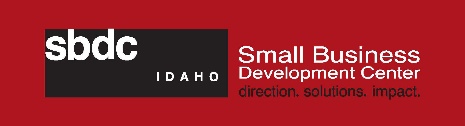 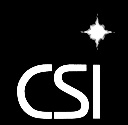 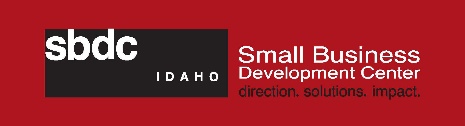 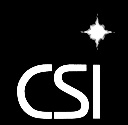 